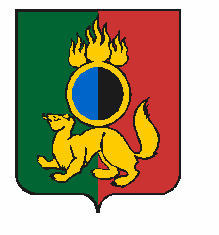 АДМИНИСТРАЦИЯ ГОРОДСКОГО ОКРУГА ПЕРВОУРАЛЬСКПОСТАНОВЛЕНИЕг. ПервоуральскПОСТАНОВЛЯЕТ:Глава городского округа Первоуральск 						И.В. Кабец26.01.2021№130Об утверждении Административного регламента предоставления муниципальной услуги «Предоставление земельного участка для погребения умершего на территории городского округа Первоуральск»В соответствии с Федеральным законом от 06 октября 2003 года № 131-ФЗ «Об общих принципах организации местного самоуправления в Российской Федерации», Федеральным законом от 27 июля 2010 года № 210-ФЗ «Об организации предоставления государственных и муниципальных услуг», в соответствии с постановлением Правительства Российской Федерации от 16 мая 2011 года № 373 «О разработке и утверждении административных регламентов исполнения государственных функций и административных регламентов предоставления государственных услуг», в целях реализации мероприятий по разработке и утверждению административных регламентов осуществления муниципального контроля (надзора), предоставления муниципальных услуг, руководствуясь Уставом городского округа Первоуральск, Администрация городского округа Первоуральск1. Утвердить Административный регламент предоставления муниципальной услуги «Предоставление земельного участка для погребения умершего на территории городского округа Первоуральск» в новой редакции (прилагается).2.   Постановление   Администрации   городского   округа Первоуральск    от28 января 2013 года № 230 «Об утверждении Административного регламента оказания муниципальной услуги «Предоставление земельного участка для погребения умершего на территории городского округа Первоуральск», постановление Администрации городского округа Первоуральск от 05 декабря 2013 года №3962 «О внесении изменений в Административный регламент оказания муниципальной услуги «Предоставление земельного участка для погребения умершего на территории городского округа Первоуральск», утвержденный постановлением Администрации городского округа Первоуральск от 28 января 2013 года № 230», постановление Администрации городского округа Первоуральск от 03 ноября 2017 года № 2244 «О внесении изменений в Административный регламент оказания муниципальной услуги «Предоставление земельного участка для погребения умершего на территории городского округа Первоуральск», утвержденный постановлением Администрации городского округа Первоуральск от 28 января 2013 года № 230», постановление Администрации городского округа Первоуральск от 30 июля 2019 года № 1211 «О внесении изменений в Административный регламент предоставления муниципальной услуги «Предоставление земельного участка для погребения умершего на территории городского округа Первоуральск», утвержденный постановлением Администрации городского округа Первоуральск от 28 января 2013 года № 230», постановление Администрации городского округа Первоуральск от 16 сентября 2019 года № 1517 «О внесении изменений и дополнений   в   постановление   Администрации   городского   округа  Первоуральск от 30 июля 2019 года №1211 в Административный регламент предоставления муниципальной услуги «Предоставление земельного участка для погребения умершего на территории городского округа Первоуральск», считать утратившими силу.3. Опубликовать настоящее постановление в газете «Вечерний Первоуральск» и разместить в информационно-коммуникационной сети «интернет» на официальном сайте городского округа Первоуральск (www.prvadm.ru).            4. Контроль за исполнением настоящего постановления возложить на заместителя Главы Администрации городского округа Первоуральск по взаимодействию с органами власти и общественными организациями В.А Таммана.